	CONFIDENTIALITY AND CONFLICT OF INTEREST DECLARATION         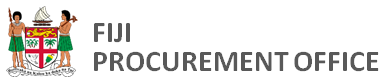 Executive SummaryThis  form  is  targeted at  getting specific information   regarding  tender evaluation committee’s  potential interests  in the  subject tender  that  is to be evaluated.The intent of  getting  such confirmation  is to  ensure that  the tender evaluation is  carried out in a transparent manner   with a view to  avoid  any fraudulent activities  during and after the  tender process. Please note the form will be retained for audit purposes.Confidentiality QuestionsDo you have any actual, potential or perceived conflicts of interest?  Yes   No    PotentiallyDo you have any personal interest in this procurement/project?	  Yes   No    Potentially(e.g. you own share in a supplier or related company)                  Confidentiality responsibilitiesAll of the tender evaluation meeting discussions and material (written and electronic) are confidential and I agree to keep the information safe. I will not give this information to anyone outside the immediate tender team without prior approval from the Fiji Procurement Office.Restrictions on contact with suppliers I agree that my contact with the recommended supplier/contractor and service provider is restricted during the period of the tender evaluation and compilation of tender evaluation report and the Government Tender Board submission. I understand that until the successful supplier/contractor and service provider has been announced by the GTB secretariat team, I will not:pass information or make comments to them about the tenderShare information about the tender to friends, families and co-workersreceive any gift, gratuity, hospitality or any inducement from themMeet them or have any discussion about the tender.Declarations of Conflict of Interest Your declarationName:Position:Organisation:Tender:Role in the procurement activity:Are you are a relative or close friend of someone with a                                       personal interest in the goods/service/works being purchased or could be personally affected by the procurement decision? (e.g. a family member  is an employee or shareholder of a supplier)                                                                                       Do you have any personal obligations, loyalties or bias that                                could influence the way you evaluate offers and recommend purchases? (e.g a close relationship with an employee of a          supplier)Have you been offered any special discounts, gifts, trips,                          hospitality, rewards or favours by suppliers of the goods or services being purchased? (e.g. free travel, gifts, free samples for your own use)Are you aware of anything that could be perceived that you might be biased towards or against a particular supplier?(e.g. you have expressed a strong views about a supplier, you worked for a supplier, you use a suppliers corporate box at a sports event)     Yes   No    Potentially        Yes   No    Potentially        Yes  No    Potentially    Yes  No    PotentiallyDeclaration – I confirm that the above details are correct to the best of my knowledge and I make this declaration in good faith.Declaration – I confirm that the above details are correct to the best of my knowledge and I make this declaration in good faith.Declaration – I confirm that the above details are correct to the best of my knowledge and I make this declaration in good faith.Signature:Date:Witness by the Chairperson of the TEC Meeting  – I confirm that I have received this declaration and noted the contents. Witness by the Chairperson of the TEC Meeting  – I confirm that I have received this declaration and noted the contents. Witness by the Chairperson of the TEC Meeting  – I confirm that I have received this declaration and noted the contents. Name:Signature:Date: